Cinderella Papercraftbacktorsoright armchestK	Lleft arm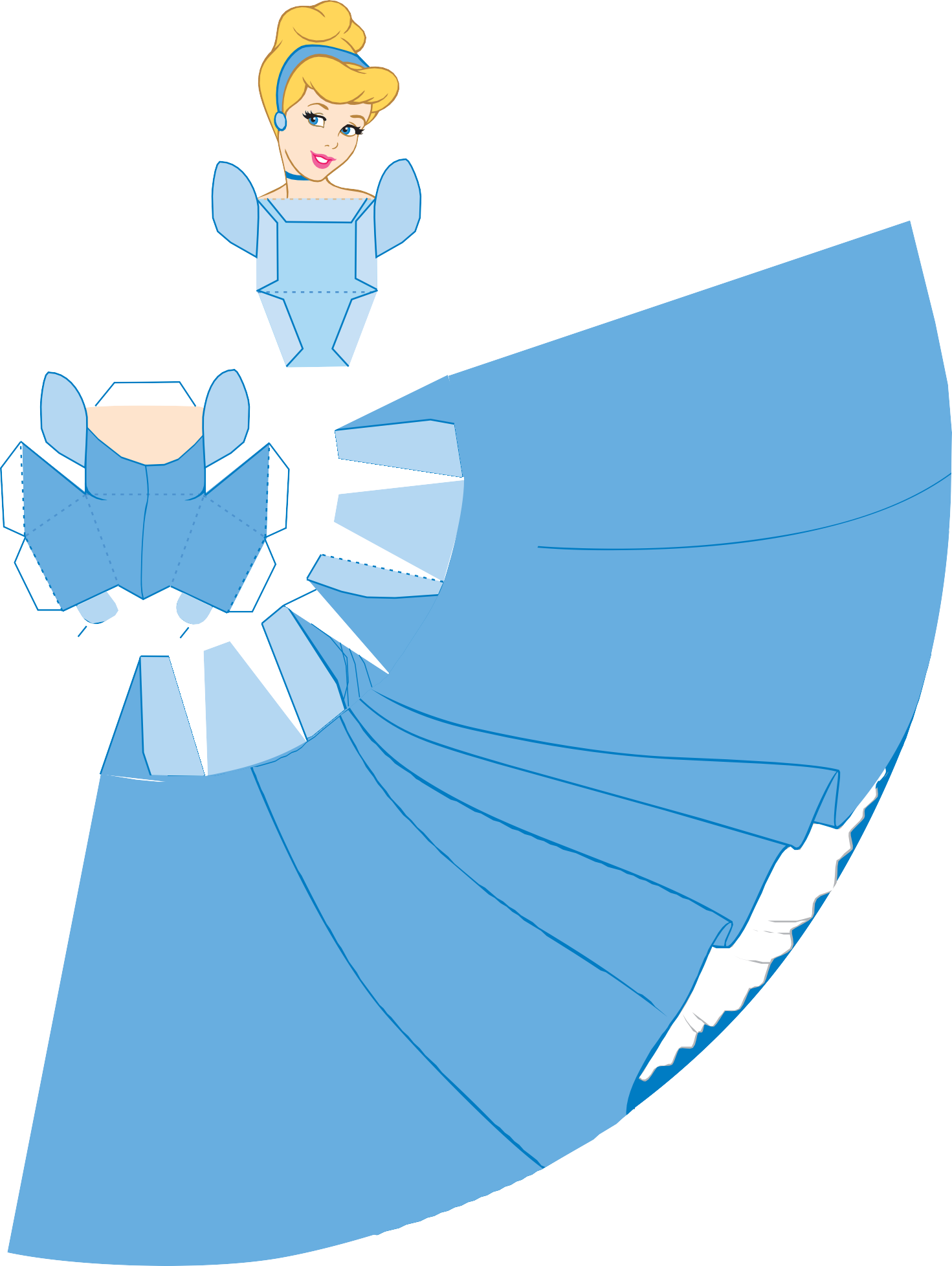 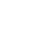 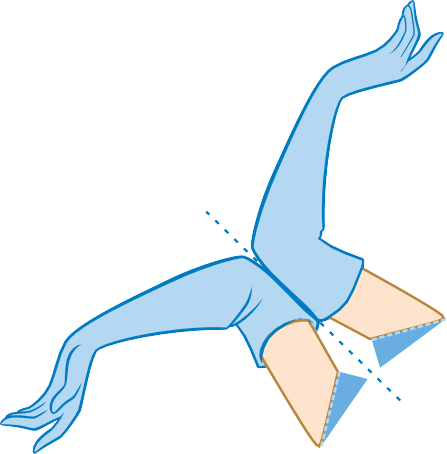 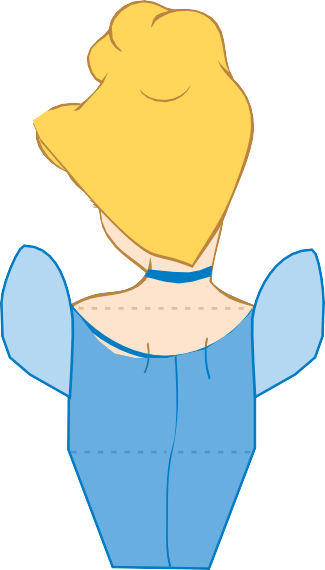 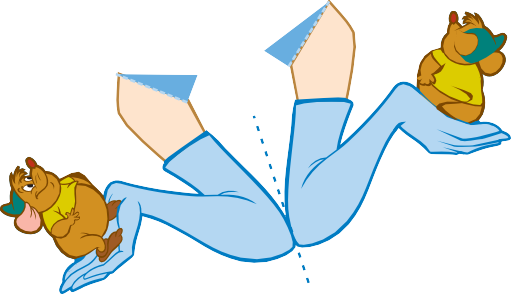 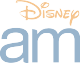 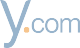 © DisneyskirtPage 1 of 2© DisneyPage 2 of 2Normal kağıt veya kalın kağıt üzerinde Prenses yazdırın.  Her parçayı bir maket bıçağı veya makasla kesin.  Kesik çizgiler boyunca kesmeyin-kağıdı katlayacağınız yer burası. Külkedisinin sırtını gövdesiyle hizalayın ve onları birbirine yapıştırın, böylece tasarım artık iki taraflı olur.  Tutkal kuruduktan sonra, Külkedisinin gövdesinin alt kısmını alt kesik çizgi boyunca size doğru katlayın.  Cinderella'nın göğüs parçasını alın ve her kesikli çizgi boyunca katlayın.  Cinderella'nın göğsünün F sekmesine tutkal sürün ve Cinderella'nın gövdesindeki F alanına bastırın.  Omuzlarının doğru şekilde dizildiğinden emin ol. Tutkal kuruduktan sonra, I, J, G ve H sekmelerine tutkal ekleyin ve yerine bastırın.  Tutkal kuruyana kadar parçaları bir arada tutun.  Sekmeleri doğru konumlandırmak için göğüs bölgesinde bir kalem veya kurşun kalem kullanmanız gerekebilir. Cinderella'nın kollarının her birini katlayın ve tasarımın iki taraflı olması için yapıştırın. E sekmesini e alanına ve d sekmesini d alanına yapıştırarak kolları Cinderella'nın vücudunun her iki tarafına her omuz altına takın. Eteğin mavi tarafı size bakacak şekilde soldan sağa doğru başlayarak, pileler oluşturmak için yanındaki etek parçasının arkasına bir sekme yapıştırın. Son olarak, cinderella'nın tamamlanmış gövdesini eteğinin üstüne belindeki sekmelerin k ve L'nin beyaz tarafını yapıştırarak eteğine takın.  Eteğindeki fırfır ön tarafta olmalı.